2013 District 12 Conference EvaluationEvaluation Results1. How many years have you been a member of Zonta?1	(2.6%)		New Member10	(25.6%)		1 – 511	(28.2%)		6 – 104	(10.3%)		11 –155	(12.8%)		16 – 208	(20.5%)		Over 202. How many District 12 Conferences / Governor’s Seminars have you attended?10	(25.6%) 	First Time14	(35.9%)		2 – 55	(12.8%)		6 – 109	(23.1%)		11 – 201	(2.6%)		Over 203. At this District 12 Conference, I was (check all that apply):12	(31.6%)		Club Officer24	(63.2%)		Club Member12	(31.6%)		District Board Member8	(21.1%)		First Timer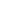 1	(2.6%)		Past District Governor4. Was the Conference Agenda/Program? (check all that apply)22	(56.4%)		Just right2	(5.1%)		Too full20	(51.3%)		Informative2	(5.1%)		Uninformative23	(59.0%)		Well planned0	(0.0%)		Disorganized3	(7.7%)		Not social enough0	(0.0%)		Too socialCommentsAppreciated that the conference stayed on time or ahead of time.I had to leave early on Sunday. It would have been nice to have meeting portion and breakout sessions on both days. This way those who had to leave early could attend 1 or 2 breakout sessions.Great jobWell done, but too full.I really enjoyed the speakers and the social events were fun. The business part of the meeting seemed quite redundant, especially the procedure for the elections. It seems like there could be a more efficient way to handle the elections.Would have liked to have had more workshops & focused time to discuss Club/Zonta challenges & strategies. The set of workshops that were offered was great, but one could only attend one and there wasn't enough time allocated for it.Good ConferenceI found the club reports a little tedious. It seemed many clubs didn't give the reports a whole lot of thought. Perhaps asking club presidents to share information that could be "educational" for other clubs would elicit more useful reports?Not enough for non-delegates to do.Club reports were not always on topic, and some went too long. I wonder, always, about whether the members giving the reports get the e-mails from their club presidents in time to plan a report, or whether these are off the cuff.The pieces were great when we learned about what other clubs are doing - but that was too few and far between. The ritualistic stuff was deadly dull and time-consuming, such as nominations for officers. But hearing from the candidates was interesting. It would have been nice to have more leadership breakouts.Some of the sharing by clubs went on too long. We could use a time limit. Also the advocacy responses were not really focused on advocacy but often more on service. Could we help clubs better plan their responses to avoid these two problems? The mini seminars were good but didn't have enough time.When conferences are held in our more remote/rural areas in the district, please do not put the workshops on the Sunday when everyone is itching to get back to their hometowns. I am sure the thought was if the workshops were on Sunday we would stay longer, but I really had to get back and was very disappointed to have missed them.5. Please rate the Leadership Training Breakout Session you attended:What other subjects would you like to see presented at future conferences/seminars? Breakout sessions should be used in the beginning of the conferences as more of an ice breaker. Most people left before the breakout sessions even started which was disappointing.continue with leadership topics and advocacy and International ServiceMore PR info.Not so much what subjects but higher expectations for the presenters.Presenters should not read what is available on the internet. I can read for myself. No interaction among the Presidents....which would have been good. We did it on our own...sharing your concerns and problems is always good. I did not attend any of the others.Our Past, Present and Future; More Advocacy - Getting a Presence In Your Community; Diversity in Zonta. More information on Zonta International and their goings on6. Please rate the following Program Sessions:CommentsLoved them allAll were very interesting. Kathy and Lucy were entertaining.I didn't attend the Sunday sessions because I didn't feel well.Can we get a copy of Lucy's talk? How do we get a hold of Kathy?I was nice to hear about the workings of Zonta International from Joy Orlich.That rendition of we are the world was too much for me. The song was way to long,Would have been nice to have entertainment on Sat. eve., maybe dinner at a different location.The program might have been a little clearer about Herrin's talk. I wxpected something abou the justice system.Loved all of them.Is Kathy a Zontian? If not, I think she needs to be.7. Please rate the following Venue Items:Commentsdefinitely if we can have the meetings at the hotel (one hotel) it makes for more comradery.Stayed at the Best Western.RE Meeting Room: bad lighting & low ceiling = ughAltho the venue was fun I prefer meetings held either in tthe otel where we are staying or near enough to walk for convenience...returning to room for sweaters, etc.I'm not sure about the food. I got very sick, and several others in the group also had upset stomachs. Plus just going in the bathroom it was obvious that many others were effected. It tasted good...Meeting room was good but bathrooms were really nauseating. The flow worked well between display, meetings, shopping and meals. It was less convenient to drive from hotel to meeting space, but it worked okay.What a beautiful time to visit Canon City!I thought it was very cold at the Abbey. Our hotel felt overwhelmed as our bathroom in 2 different rooms (we were moved) were not adequately cleaned.8. What was done well at this year’s District 12 Conference?CommentsWell organized and stayed in time frame.business meeting was informative without dragging.Liked that the color guard was all girls. Enjoyed friday night, and the chance to mingle with all the women.The conference went very smoothly. There was room to network and spread out, yet the closeness of the meeting areas, meals, and social times was great.Speakers - very good and entertaining.The women who hosted were great at making me feel welcome.I liked hearing about what all the other clubs are doing. The Zonta shopping experience was enjoyable.Nothing was too long. All presentations were to the point. I like that some reports were written.Friday night struck just the right note. And the wine was great :-)Keeping to Schedule was excellant, Conference was fun and informative..good job.The food was excellent. Didn't taste like "convention" food.The Abbey was a very interesting venue. The Canon City Club did an excellent job with the planning and organizing.The information, keeping things on track, the dinner Saturday night.I liked the relaxed tone.Well planned.Dealing with dietary concerns -- this is the first conference where I can remember my dietary concerns were actually taken into consideration! Thank you! I thought the conference itself was well-paced and informative.Enjoyed the Friday night event. And all of the speakers were good. I also liked that we were always on schedule or ahead of it. When members are to speak for 2 minutes on a topic they need to be reminded about the time and stay on topic. Often the first few members to speak are good about time, then as it goes on the rest get off topic and speak about everything their club did instead of the one item they are to speak about.I really enjoyed hearing what other clubs were doing. I thought the governor ran the session very well.We ran ahead of schedule virtually the whole time, which shows good planning and knowledge of what is really required to get it all done. I loved hearing what people are doing for Zonta Says No, there were great ideas to be shared.Cost. Speakers. Venue.Kept to the schedule. Excellent speakers! Organized. The tour of the abbey was a good perk.The Saturday night event was very nice. Doing the drawings on Saturday is much better than Sunday. Sunday was much nicer and relaxed because the drawings had been movedIt was right on task. That is always good. Actually enjoyed all of it, but I'm new at this so that maybe was why.Good pacing. Fun to hear ideas from the clubs.Venue9. What should / could be improved?CommentsRecognition of first timers needed much improvement. Was very disappointed that they were not recognized more with such a large number of first-timers this is their first impression of a Dist Conf. and the general assembly did not even know who they were till the end of the conference. Would like more videos of our international service projects.It would be nicer to be able to stay at the same place of the event.Amount of time for candidate speeches to be 2 minutes. 1 minute not long enough.As mentioned earlierI realize not much could be done in that setting, but the darkness of the room & the can lighting made seeing quite difficult, and it detracted from the cheer of the meeting. Would like to bring back some entertainment on either Fri or Sat. evenings.Warmer would have been nice.It was inconvenient to have the hotel so far away.Can we get this down to one day? Also, the gift basket/store seems to be losing some of its effectiveness. Maybe give each club a different theme so it's not 15 baskets of the same items?I like learning things that are useful not only in my Zonta life but in other areas of my life. Not every topic lends itself to this, and it is subjective, but in at least some areas it is possible to focus on our mission and provide information that is generally helpful.More break-out rooms for sessions.I felt like it was really unclear in the agenda where the delegates were involved.It was so lovely outside, it would have been nice to have some kind of activity in the fresh air.Could have a meet and greet or something to orient the 1st time attendees.I know there was no way to have the venue and the hotel together, but when possible the event and hotel rooms should be together. The one thing that didn't happen because of this was the nice social time with the governor and our International Rep.Don't know.Cost prohibitive. If you figure in gas, hotel and registration cost was over $300.10. Overall rating of the 2013 District 12 Conference26	(66.7%)		Excellent13	(33.3%)		Good0	(0.0%)		Adequate0	(0.0%)		PoorWhy did you attend the District Conference? Did the District Conference meet your expectations? CommentsI so enjoy the Dist 12 conferences for leadership training and dist information along with renewing frienships and making new friendships with such outstanding women. Always look forward to infomation about Zonta International.Felt I needed to get back in touch - have missed the last few conferencesThe conference exceeded my expectations--great job ladies!The conference met my expectations. It was well done and very enjoyable.I attended to learn more about Zonta from a broader perspective and to learn more about what clubs in other areas are doing.It was my first time attending. It gave me a chance to meet new people from other areas and gave me the opportunity get to know some of the ladies in my own club better.District Board member and just like going to these events.I think attending Area meetings and the District Conferences is important to retaining members because we make friends and keep abreast of what the other clubs are doing.I will be club president next year and needed to see what happens at the district level in order to be a better leader. I thoroughly enjoyed the event and the wonderful women who were in attendance.I enjoy seeing Zontians from other clubs. I didn't feel very well while I was there, so that interfered with my enjoyment.I was asked to as the president of our club. I didn't realize it was going to be so much business. I think we could have mixed up some of the business with some training Saturday. I also would recommend maybe trying to get it down to ONE day. Also, I might include some trainings for the attendees (not the delegate or alternates) so they can be doing something while the budget, etc. are being voted on.To support Governor Sheila. Yes. Thanks to the Royal Gorge club members!!!I attend DCs to keep up with what's happening in ZI leadership, and to see people I've met at prior conferences and renew friendships. I enjoyed this conference immensely!I haven't missed a conference since the first one I attended. This conference was very relaxed, felt the attendees were at ease to give information regarding their clubs. Liked not having to listen to board reports. Always enjoy hearing about International and the projects.I wanted to find out what's happening with other clubs in the district and see old friends. It was fun to meet new people and laugh with old friends.As a past president and Zontian of the Year, the older members encouraged me to attend. It was well worth it. I learned a lot about the governance of Zonta. I feel I now have a better understanding of where my club fits in the overall picture. I am going to recommend to all the members of our club who haven't attended to think seriously about attending in Cheyenne and the next district conference.I came because of my responsibilties. It was a great conference.Attended as voting District Board member. Expectations were met.I love D. Conference, enjoy seeing old friends, getting excited about Zonta and learning new things. The conference did meet my expectations.To see a different level of Zonta. Yes the Conference met my expectations. We had a good time and learned.Because I felt I should as President. Was pleasantly surprised. Loved talking to lots of interesting people who were extremely helpful.====================================================================Evaluation StatisticsTotal Surveys Started	39Total Surveys Finished	39Question	Answered	Skipped	QuestionNumber	Question	Question	Comments1		39		0		N/A2		39		0		N/A3.		38		1		N/A4.		39		0		135.		35		4		66.		39		0		107.		39		0		88.		25		14		259.		16		23		1610.		39		0		21ExcellentGoodAdequatePoorN/AClub President’s Responsibilities – with Debbie Squires2 (9.1%)0 (0.0%)1 (4.5%)1 (4.5%)18 (81.8%)Membership Net +1 Goal – with Marcy O’Toole, Teresa Forbes, Michelle Ammerman and Linda Hawkins4 (18.2%)4 (18.2%)0 (0.0%)0 (0.0%)14 (63.6%)Service Recognition Award Program – with Ann Hodgson2 (9.5%)1 (4.8%)0 (0.0%)0 (0.0%)18 (85.7%)Advocacy in Your Club – with Jane Page4 (16.7%) 3 (12.5%)1 (4.2%)0 (0.0%)16 (66.7%)Archiving in 2013-2014 – with Barb Pellegren8 (30.8%)2 (7.7%)0 (0.0%)0 (0.0%)16 (61.5%)ExcellentGoodAdequatePoorN/AZonta International Remarks – with Joy Orlich, Zonta International Director22 (57.9%)11 (28.9%)1 (2.6%)2 (5.3%)2 (5.3%)WOW Women of the West – with Kathy Herrin31 (79.5%)6 (15.4%)0 (0.0%)0 (0.0%)2 (5.1%)Brunch with Lucy Stefan – with Lucy Stefan, 1948 Zonta International Amelia Earhart Fellowship Winner31 (79.5%)6 (15.4%)0 (0.0%)0 (0.0%)2 (5.1%)ExcellentGoodAdequatePoorN/AFood20 (52.6%)16 (42.1%)2 (5.3%)0 (0.0%)0 (0.0%)Meeting Rooms10 (25.6%)19 (48.7%)9 (23.1%)1 (2.6%)0 (0.0%)Hotel Rooms6 (16.2%)21 (56.8%)7 (18.9%)0 (0.0%)3 (8.1%)Cost of Hotel Rooms10 (27.0%)17 (45.9%)7 (18.9%)0 (0.0%)3 (8.1%)